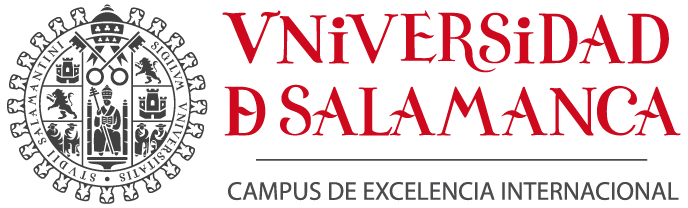 Mr/Ms ________________________________________________________________________________________________DOCTORAL PROGRAMME ______________________________________________________________Requests that the Academic Committee of the Doctoral Programme approve the change in his/her doctoral studies’ time schedule, justified by the following reasons:  	PART-TIME	FULL-TIMEIn _______________________, on ____ ________________ _________Signed: _____________________________________The Academic Committee of the Doctoral Programme resolved to AUTHORIZE the requested change, on ________________.The Chairperson of the Academic Committee,Signed: __________________________________